GUÍA CIENCIAS NATURALESOCTAVO BÁSICOPara el desarrollo de esta guía te invito a abrir el siguiente enlace, allí encontrarás un video que será de gran utilidad para el logro del objetivo.https://vimeo.com/414749102Completa la siguiente pirámide alimenticia con los alimentos que corresponden en cada piso.  Cada peldaño de la pirámide representa un grupo de alimentos y su tamaño hace referencia a la cantidad que debemos consumir.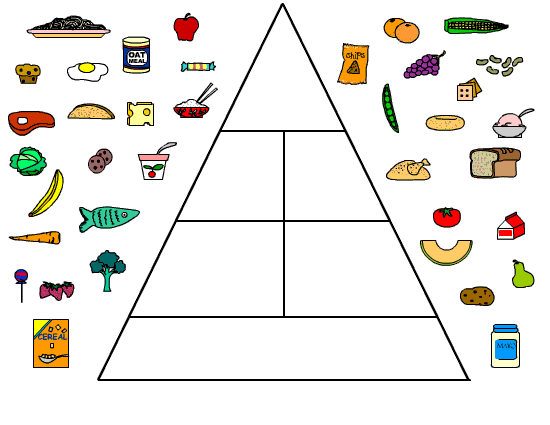  ¿Dónde ubicarías en la pirámide las golosinas, pasteles y bebidas?  Explica._____________________________________________________________________________________________________________________________________________________________________________________________________________________________________________________________________________________________________________________________________2.  El Ministerio de Salud chileno, Minsal, ha cambiado la pirámide por un plato de porciones de alimentos, de acuerdo como lo muestra la imagen.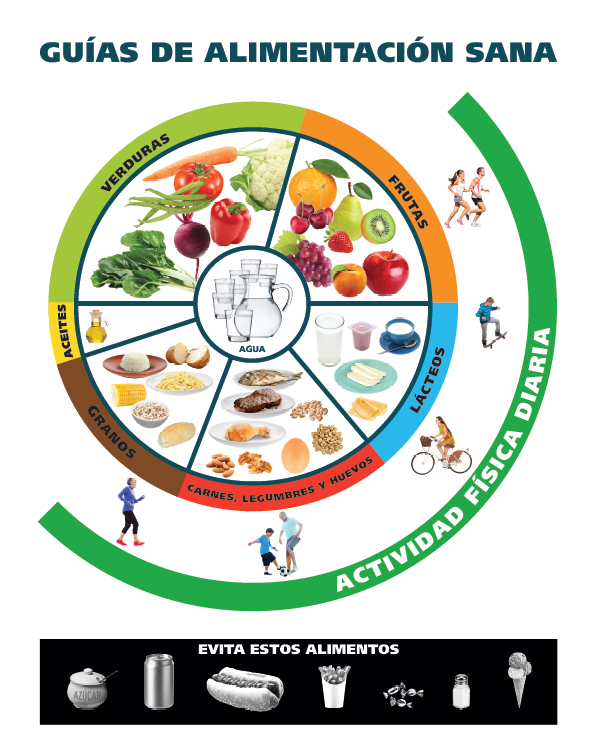 ¿Qué diferencia tiene este plato de porciones con la pirámide alimenticia?______________________________________________________________________________________________________________________________________________________________________________________________________¿Cuál es una ventaja de este plato por sobre la pirámide?______________________________________________________________________________________________________________________________________________________________________________________________________¿Qué información incorpora el modelo de plato que no estaba explícito en la pirámide alimenticia?______________________________________________________________________________________________________________________________________________________________________________________________________¿Crees que el nuevo etiquetado establecido por el Minsal ayuda a las personas a tomar conciencia sobre la importancia de una alimentación saludable y balanceada?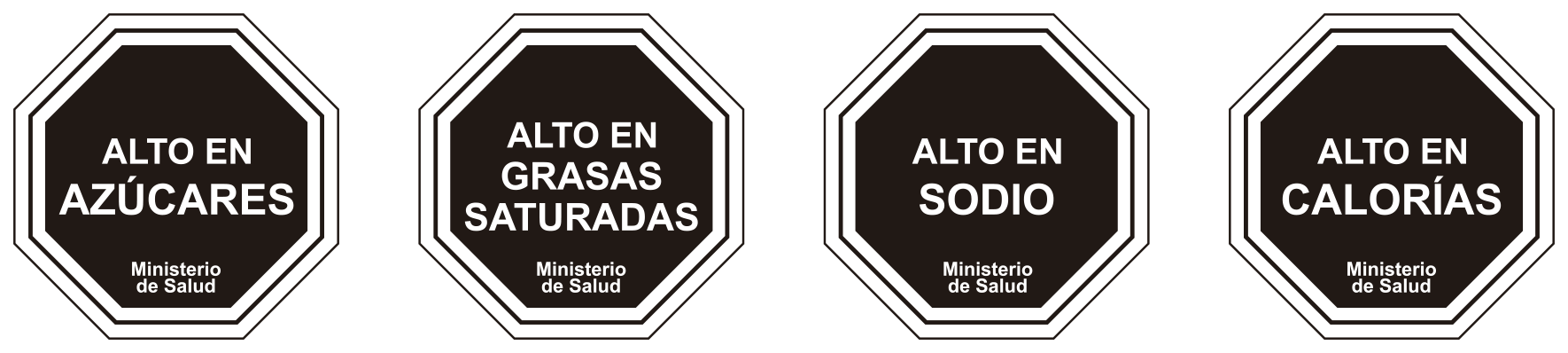 ________________________________________________________________________________________________________________________________________________________________________________________________________________________________________________________________________.Nombre:Curso: Octavo básico           Fecha: Semana 9, desde el 25 al 29 de mayo 2020Objetivo:  Identificar los alimentos esenciales para una alimentación balanceada.